Описание задачи 84:Разработка динамически настраиваемого отчета для анализа данных бюджетированияПорядок реализации:Необходимо разработать отчет, отображающий данные бюджетирования в следующем виде (таблица 1). Отчет должен быть настраиваемым, т.е. необходима возможность выполнять следующие действия: скрывать поля менять группировки (вводить группировку по любому полю, менять группировки уровнями и т.д.) настраивать отборы по любому полю отчета)менять порядок любых столбцовсортировать по любому столбцу и наборам столбцоврасшифровать значения до первичного документа задавать условия фильтрации с атрибутами аналитик (например, «Продукция.Номенклатура.ВесНетто > 10»,  «Контрагент.ИНН содержит  56»,  и т.д.)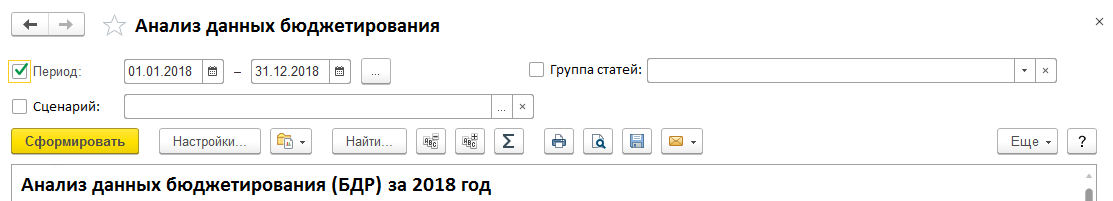 Рисунок 1 - Внешний вид отчета «анализ данных бюджетирования»Таблица 1 – Заполнение отчета «Анализ данных бюджетирования»Данные в отчет попадают из двух регистров накопления: «Обороты бюджетов» и «Фактические данные бюджетирования»Исходные данные Описание данныхИБ (логин, пароль, номер релиза)релиз: 2.4.5.71Тип базыСервернаяСчет учетаСчет учетаСчет учетаСчет учетаСчет учетаСчет учетаСчет учетаСчет учетаСчет учета2018201820182018201820182018201820182018201820182018201820182018Группа статьей бюджетаГруппа статьей бюджетаГруппа статьей бюджетаГруппа статьей бюджетаГруппа статьей бюджетаГруппа статьей бюджетаГруппа статьей бюджетаГруппа статьей бюджетаГруппа статьей бюджета2018201820182018201820182018201820182018201820182018201820182018Код статьи бюджетаКод статьи бюджетаСтатья бюджетаСтатья бюджетаАналитика 1…Аналитика 8Аналитика 8ПримечаниеЯнварьЯнварьЯнварьЯнварьЯнварь…ДекабрьДекабрьДекабрьДекабрьДекабрьИтогИтогИтогИтогИтогКод статьи бюджетаКод статьи бюджетаСтатья бюджетаСтатья бюджетаАналитика 1…Аналитика 8Аналитика 8ПримечаниеПлан (год)План (месяц)ФактОтклонение план (год)Отклонение план (месяц)……………………………Код статьи бюджетаКод статьи бюджетаСтатья бюджетаСтатья бюджетаАналитика 1…Аналитика 8Аналитика 8ПримечаниеКоличествоКоличествоКоличествоКоличествоКоличество……………………………Код статьи бюджетаКод статьи бюджетаСтатья бюджетаСтатья бюджетаАналитика 1…Аналитика 8Аналитика 8ПримечаниеЦенаЦенаЦенаЦенаЦена……………………………Код статьи бюджетаКод статьи бюджетаСтатья бюджетаСтатья бюджетаАналитика 1…Аналитика 8Аналитика 8ПримечаниеСуммаСуммаСуммаСуммаСумма……………………………900100_ВЫРУЧКА ОТ РЕАЛИЗАЦИИ ГП900100_ВЫРУЧКА ОТ РЕАЛИЗАЦИИ ГП900100_ВЫРУЧКА ОТ РЕАЛИЗАЦИИ ГП900100_ВЫРУЧКА ОТ РЕАЛИЗАЦИИ ГП900100_ВЫРУЧКА ОТ РЕАЛИЗАЦИИ ГП900100_ВЫРУЧКА ОТ РЕАЛИЗАЦИИ ГП900100_ВЫРУЧКА ОТ РЕАЛИЗАЦИИ ГП900100_ВЫРУЧКА ОТ РЕАЛИЗАЦИИ ГП900100_ВЫРУЧКА ОТ РЕАЛИЗАЦИИ ГП900100_ВЫРУЧКА ОТ РЕАЛИЗАЦИИ ГП900100_ВЫРУЧКА ОТ РЕАЛИЗАЦИИ ГП900100_ВЫРУЧКА ОТ РЕАЛИЗАЦИИ ГП900100_ВЫРУЧКА ОТ РЕАЛИЗАЦИИ ГП900100_ВЫРУЧКА ОТ РЕАЛИЗАЦИИ ГП900100_ВЫРУЧКА ОТ РЕАЛИЗАЦИИ ГП900100_ВЫРУЧКА ОТ РЕАЛИЗАЦИИ ГП900100_ВЫРУЧКА ОТ РЕАЛИЗАЦИИ ГП900100_ВЫРУЧКА ОТ РЕАЛИЗАЦИИ ГП900100_ВЫРУЧКА ОТ РЕАЛИЗАЦИИ ГП900100_ВЫРУЧКА ОТ РЕАЛИЗАЦИИ ГП900100_ВЫРУЧКА ОТ РЕАЛИЗАЦИИ ГП900100_ВЫРУЧКА ОТ РЕАЛИЗАЦИИ ГП900100_ВЫРУЧКА ОТ РЕАЛИЗАЦИИ ГП900100_ВЫРУЧКА ОТ РЕАЛИЗАЦИИ ГП900100_ВЫРУЧКА ОТ РЕАЛИЗАЦИИ ГП900100_ВЫРУЧКА ОТ РЕАЛИЗАЦИИ ГП900100_ВЫРУЧКА ОТ РЕАЛИЗАЦИИ ГП030_ДРУГАЯ ГОТОВАЯ ПРОДУКЦИЯ030_ДРУГАЯ ГОТОВАЯ ПРОДУКЦИЯ030_ДРУГАЯ ГОТОВАЯ ПРОДУКЦИЯ030_ДРУГАЯ ГОТОВАЯ ПРОДУКЦИЯ030_ДРУГАЯ ГОТОВАЯ ПРОДУКЦИЯ030_ДРУГАЯ ГОТОВАЯ ПРОДУКЦИЯ030_ДРУГАЯ ГОТОВАЯ ПРОДУКЦИЯ030_ДРУГАЯ ГОТОВАЯ ПРОДУКЦИЯ030_ДРУГАЯ ГОТОВАЯ ПРОДУКЦИЯ030_ДРУГАЯ ГОТОВАЯ ПРОДУКЦИЯ030_ДРУГАЯ ГОТОВАЯ ПРОДУКЦИЯ030_ДРУГАЯ ГОТОВАЯ ПРОДУКЦИЯ030_ДРУГАЯ ГОТОВАЯ ПРОДУКЦИЯ030_ДРУГАЯ ГОТОВАЯ ПРОДУКЦИЯ030_ДРУГАЯ ГОТОВАЯ ПРОДУКЦИЯ030_ДРУГАЯ ГОТОВАЯ ПРОДУКЦИЯ030_ДРУГАЯ ГОТОВАЯ ПРОДУКЦИЯ030_ДРУГАЯ ГОТОВАЯ ПРОДУКЦИЯ030_ДРУГАЯ ГОТОВАЯ ПРОДУКЦИЯ030_ДРУГАЯ ГОТОВАЯ ПРОДУКЦИЯ030_ДРУГАЯ ГОТОВАЯ ПРОДУКЦИЯ030_ДРУГАЯ ГОТОВАЯ ПРОДУКЦИЯ030_ДРУГАЯ ГОТОВАЯ ПРОДУКЦИЯ030_ДРУГАЯ ГОТОВАЯ ПРОДУКЦИЯ030_ДРУГАЯ ГОТОВАЯ ПРОДУКЦИЯ030_ДРУГАЯ ГОТОВАЯ ПРОДУКЦИЯ030_ДРУГАЯ ГОТОВАЯ ПРОДУКЦИЯ11010020ГИДРОЦИЛИНДРЫГИДРОЦИЛИНДРЫ…11010020ГИДРОЦИЛИНДРЫГИДРОЦИЛИНДРЫ…11010020ГИДРОЦИЛИНДРЫГИДРОЦИЛИНДРЫ…11010030ВТУЛКИВТУЛКИ11010030ВТУЛКИВТУЛКИ11010030ВТУЛКИВТУЛКИ130_УСЛУГИ ПРОМЫШЛ ХАРАКТЕРА130_УСЛУГИ ПРОМЫШЛ ХАРАКТЕРА130_УСЛУГИ ПРОМЫШЛ ХАРАКТЕРА130_УСЛУГИ ПРОМЫШЛ ХАРАКТЕРА130_УСЛУГИ ПРОМЫШЛ ХАРАКТЕРА130_УСЛУГИ ПРОМЫШЛ ХАРАКТЕРА130_УСЛУГИ ПРОМЫШЛ ХАРАКТЕРА130_УСЛУГИ ПРОМЫШЛ ХАРАКТЕРА130_УСЛУГИ ПРОМЫШЛ ХАРАКТЕРА130_УСЛУГИ ПРОМЫШЛ ХАРАКТЕРА130_УСЛУГИ ПРОМЫШЛ ХАРАКТЕРА130_УСЛУГИ ПРОМЫШЛ ХАРАКТЕРА130_УСЛУГИ ПРОМЫШЛ ХАРАКТЕРА130_УСЛУГИ ПРОМЫШЛ ХАРАКТЕРА130_УСЛУГИ ПРОМЫШЛ ХАРАКТЕРА130_УСЛУГИ ПРОМЫШЛ ХАРАКТЕРА130_УСЛУГИ ПРОМЫШЛ ХАРАКТЕРА130_УСЛУГИ ПРОМЫШЛ ХАРАКТЕРА130_УСЛУГИ ПРОМЫШЛ ХАРАКТЕРА130_УСЛУГИ ПРОМЫШЛ ХАРАКТЕРА130_УСЛУГИ ПРОМЫШЛ ХАРАКТЕРА130_УСЛУГИ ПРОМЫШЛ ХАРАКТЕРА130_УСЛУГИ ПРОМЫШЛ ХАРАКТЕРА130_УСЛУГИ ПРОМЫШЛ ХАРАКТЕРА130_УСЛУГИ ПРОМЫШЛ ХАРАКТЕРА130_УСЛУГИ ПРОМЫШЛ ХАРАКТЕРА130_УСЛУГИ ПРОМЫШЛ ХАРАКТЕРА11010140ПРОЧИЕ УСЛУГИ ПРОМ ХАРАКТПРОЧИЕ УСЛУГИ ПРОМ ХАРАКТ11010140ПРОЧИЕ УСЛУГИ ПРОМ ХАРАКТПРОЧИЕ УСЛУГИ ПРОМ ХАРАКТ11010140ПРОЧИЕ УСЛУГИ ПРОМ ХАРАКТПРОЧИЕ УСЛУГИ ПРОМ ХАРАКТ230000_ВСПОМОГАТ. ПРОИЗВОДСТВА230000_ВСПОМОГАТ. ПРОИЗВОДСТВА230000_ВСПОМОГАТ. ПРОИЗВОДСТВА230000_ВСПОМОГАТ. ПРОИЗВОДСТВА230000_ВСПОМОГАТ. ПРОИЗВОДСТВА230000_ВСПОМОГАТ. ПРОИЗВОДСТВА230000_ВСПОМОГАТ. ПРОИЗВОДСТВА230000_ВСПОМОГАТ. ПРОИЗВОДСТВА230000_ВСПОМОГАТ. ПРОИЗВОДСТВА230000_ВСПОМОГАТ. ПРОИЗВОДСТВА230000_ВСПОМОГАТ. ПРОИЗВОДСТВА230000_ВСПОМОГАТ. ПРОИЗВОДСТВА230000_ВСПОМОГАТ. ПРОИЗВОДСТВА230000_ВСПОМОГАТ. ПРОИЗВОДСТВА230000_ВСПОМОГАТ. ПРОИЗВОДСТВА230000_ВСПОМОГАТ. ПРОИЗВОДСТВА230000_ВСПОМОГАТ. ПРОИЗВОДСТВА230000_ВСПОМОГАТ. ПРОИЗВОДСТВА230000_ВСПОМОГАТ. ПРОИЗВОДСТВА230000_ВСПОМОГАТ. ПРОИЗВОДСТВА230000_ВСПОМОГАТ. ПРОИЗВОДСТВА230000_ВСПОМОГАТ. ПРОИЗВОДСТВА230000_ВСПОМОГАТ. ПРОИЗВОДСТВА230000_ВСПОМОГАТ. ПРОИЗВОДСТВА230000_ВСПОМОГАТ. ПРОИЗВОДСТВА230000_ВСПОМОГАТ. ПРОИЗВОДСТВА230000_ВСПОМОГАТ. ПРОИЗВОДСТВА040_МАТЕРИАЛЫ040_МАТЕРИАЛЫ040_МАТЕРИАЛЫ040_МАТЕРИАЛЫ040_МАТЕРИАЛЫ040_МАТЕРИАЛЫ040_МАТЕРИАЛЫ040_МАТЕРИАЛЫ040_МАТЕРИАЛЫ040_МАТЕРИАЛЫ040_МАТЕРИАЛЫ040_МАТЕРИАЛЫ040_МАТЕРИАЛЫ040_МАТЕРИАЛЫ040_МАТЕРИАЛЫ040_МАТЕРИАЛЫ040_МАТЕРИАЛЫ040_МАТЕРИАЛЫ040_МАТЕРИАЛЫ040_МАТЕРИАЛЫ040_МАТЕРИАЛЫ040_МАТЕРИАЛЫ040_МАТЕРИАЛЫ040_МАТЕРИАЛЫ040_МАТЕРИАЛЫ040_МАТЕРИАЛЫ040_МАТЕРИАЛЫ21020010020 ТРУБЫ СТАЛЬНЫЕТРУБЫ СТАЛЬНЫЕ21020010020 ТРУБЫ СТАЛЬНЫЕТРУБЫ СТАЛЬНЫЕ21020010020 ТРУБЫ СТАЛЬНЫЕТРУБЫ СТАЛЬНЫЕСчет учета Счет учета Счет учета Счет учета Период (год)Период (год)Период (год)Период (год)Период (год)Период (год)Период (год)Период (год)Период (год)Период (год)Группа статей бюджета Группа статей бюджета Группа статей бюджета Группа статей бюджета Период (год)Период (год)Период (год)Период (год)Период (год)Период (год)Период (год)Период (год)Период (год)Период (год)Код статьи бюджетовСтатья бюджетаАналитика 1 – Аналитика 8ПримечаниеПериод (год)Период (год)Период (год)Период (год)Период (год)Период (год)Период (год)Период (год)Период (год)Период (год)Код статьи бюджетовСтатья бюджетаАналитика 1 – Аналитика 8ПримечаниеПериод (месяц)Период (месяц)Период (месяц)Период (месяц)Период (месяц)ИтогИтогИтогИтогИтогКод статьи бюджетовСтатья бюджетаАналитика 1 – Аналитика 8ПримечаниеСценарий 1 (План (год))Сценарий 2 (План (месяц))Сценарий 3 (Фактические данные)Отклонение (Сценарий 1)Отклонение (Сценарий 2)Сц.1Сц.2Сц.3Откл-е сц.1Откл-е сц.2Код статьи бюджетовСтатья бюджетаАналитика 1 – Аналитика 8ПримечаниеКоличествоКоличествоКоличествоКоличествоКоличествоКоличествоКоличествоКоличествоКоличествоКоличествоКод статьи бюджетовСтатья бюджетаАналитика 1 – Аналитика 8ПримечаниеЦенаЦенаЦенаЦенаЦенаЦенаЦенаЦенаЦенаЦенаКод статьи бюджетовСтатья бюджетаАналитика 1 – Аналитика 8ПримечаниеСуммаСуммаСуммаСуммаСуммаСуммаСуммаСуммаСуммаСуммаСчет учета – заполняется значением аналитики «Счет учета» элемента справочника «Статья бюджета»Счет учета – заполняется значением аналитики «Счет учета» элемента справочника «Статья бюджета»Счет учета – заполняется значением аналитики «Счет учета» элемента справочника «Статья бюджета»Счет учета – заполняется значением аналитики «Счет учета» элемента справочника «Статья бюджета»Количество затрат (значение реквизита «Количество» регистра накопления «Обороты бюджетов»). Количество затрат (значение реквизита «Количество» регистра накопления «Обороты бюджетов»). Количество, полученное по правилам сбора фактических данных для данной статьи (из реквизита «Количество» регистра накопления «Фактические данные бюджетирования»)<Значение в колонке «Сценарий 1»> минус <значение в колонке «Фактические данные»><Значение в колонке «Сценарий 2»> минус <значение в колонке «Фактические данные»>Итог по строке «Количество»Итог по строке «Количество»Итог по строке «Количество»<Значение в колонке «Сценарий 1»> минус <значение в колонке «Фактические данные»><Значение в колонке «Сценарий 2»> минус <значение в колонке «Фактические данные»>Группа статей бюджета – заполняется значением реквизита «В группе статей» элемента справочника «Статья бюджета». Выводится все дерево подчиненности Группа статей бюджета – заполняется значением реквизита «В группе статей» элемента справочника «Статья бюджета». Выводится все дерево подчиненности Группа статей бюджета – заполняется значением реквизита «В группе статей» элемента справочника «Статья бюджета». Выводится все дерево подчиненности Группа статей бюджета – заполняется значением реквизита «В группе статей» элемента справочника «Статья бюджета». Выводится все дерево подчиненности Количество затрат (значение реквизита «Количество» регистра накопления «Обороты бюджетов»). Количество затрат (значение реквизита «Количество» регистра накопления «Обороты бюджетов»). Количество, полученное по правилам сбора фактических данных для данной статьи (из реквизита «Количество» регистра накопления «Фактические данные бюджетирования»)<Значение в колонке «Сценарий 1»> минус <значение в колонке «Фактические данные»><Значение в колонке «Сценарий 2»> минус <значение в колонке «Фактические данные»>Итог по строке «Количество»Итог по строке «Количество»Итог по строке «Количество»<Значение в колонке «Сценарий 1»> минус <значение в колонке «Фактические данные»><Значение в колонке «Сценарий 2»> минус <значение в колонке «Фактические данные»>Значение реквизита «Кодификатор» элемента справочника «Статья бюджета»Статья бюджета (можно устанавливать отборы: выводить только статьи БДР (по признаку значение реквизита «Статья БДДС» статьи = «Нет»), выводить только статьи БДДС (по признаку значение реквизита «Статья БДДС» статьи = «Да»), выводить только статьи из определенных групп справочника «Статьи бюджетов» и т.д.) Значения аналитики по статье (из регистров накопления «Обороты бюджетов»/«Фактические данные бюджетирования»)Примечание (ресурс «Примечание» регистра накопления «Обороты бюджетов)Количество затрат (значение реквизита «Количество» регистра накопления «Обороты бюджетов»). Количество затрат (значение реквизита «Количество» регистра накопления «Обороты бюджетов»). Количество, полученное по правилам сбора фактических данных для данной статьи (из реквизита «Количество» регистра накопления «Фактические данные бюджетирования»)<Значение в колонке «Сценарий 1»> минус <значение в колонке «Фактические данные»><Значение в колонке «Сценарий 2»> минус <значение в колонке «Фактические данные»>Итог по строке «Количество»Итог по строке «Количество»Итог по строке «Количество»<Значение в колонке «Сценарий 1»> минус <значение в колонке «Фактические данные»><Значение в колонке «Сценарий 2»> минус <значение в колонке «Фактические данные»>Значение реквизита «Кодификатор» элемента справочника «Статья бюджета»Статья бюджета (можно устанавливать отборы: выводить только статьи БДР (по признаку значение реквизита «Статья БДДС» статьи = «Нет»), выводить только статьи БДДС (по признаку значение реквизита «Статья БДДС» статьи = «Да»), выводить только статьи из определенных групп справочника «Статьи бюджетов» и т.д.) Значения аналитики по статье (из регистров накопления «Обороты бюджетов»/«Фактические данные бюджетирования»)Примечание (ресурс «Примечание» регистра накопления «Обороты бюджетов)Цена затрат (<значение реквизита «Сумма (регл. Учет)» регистра накопления «Обороты бюджетов»>/<Значение реквизита «Количество» регистра накопления «Обороты бюджетов»>)Цена затрат (<значение реквизита «Сумма (регл. Учет)» регистра накопления «Обороты бюджетов»>/<Значение реквизита «Количество» регистра накопления «Обороты бюджетов»>)Цена затрат, полученная по правилам сбора фактических данных (<значение реквизита «Сумма (регл. учет)» регистра накопления «Фактические данные бюджетирования»>/<Значение реквизита «Количество» регистра накопления «Фактические данные бюджетирования»>)Не заполняетсяНе заполняетсяСреднее по строке «Цена»Среднее по строке «Цена»Среднее по строке «Цена»Не заполняетсяНе заполняетсяЗначение реквизита «Кодификатор» элемента справочника «Статья бюджета»Статья бюджета (можно устанавливать отборы: выводить только статьи БДР (по признаку значение реквизита «Статья БДДС» статьи = «Нет»), выводить только статьи БДДС (по признаку значение реквизита «Статья БДДС» статьи = «Да»), выводить только статьи из определенных групп справочника «Статьи бюджетов» и т.д.) Значения аналитики по статье (из регистров накопления «Обороты бюджетов»/«Фактические данные бюджетирования»)Примечание (ресурс «Примечание» регистра накопления «Обороты бюджетов)По ненормируемым затратам: сумма, введенная в документе «Заявка в бюджет» (или в документе «Корректировка бюджета) с видом операции «Ввод плана (год)» в колонке «БДР» (или в колонке «БДДС») (значение реквизита «Сумма (регл. учет)» регистра накопления «Обороты бюджетов»)По прочим статьям: сумма, введенная документом «Корректировка бюджета (БДР)/(БДДС)» (БДР – если в статье не установлен признак «Статья БДДС», БДДС – если в статье установлен признак «Статья БДДС») с видом операции «Ввод плана (год)» (значение реквизита «Сумма (регл. учет)» регистра накопления «Обороты бюджетов»)По ненормируемым затратам: сумма, введенная в документе «Заявка в бюджет»/«Корректировка бюджета» с видом операции «Ввод плана (месяц)» в колонке «Сумма без НДС (БДР), руб.» (или в колонке «Сумма с НДС (БДДС), руб.») (или в колонке «БДДС») (значение реквизита «Сумма (регл. учет)» регистра накопления «Обороты бюджетов»)По прочим статьям: сумма, введенная документом «Корректировка бюджета (БДР)/(БДДС)»  (БДР – если в статье не установлен признак «Статья БДДС», БДДС – если в статье установлен признак «Статья БДДС») с видом операции «Ввод плана (месяц)» (значение реквизита «Сумма (регл. учет)» регистра накопления «Обороты бюджетов»)Сумма, полученная по правилам сбора фактических данных для данной статьи (значение реквизита «Сумма (регл. учет)» регистра накопления «Фактические данные бюджетирования»)<Значение в колонке «Сценарий 1»> минус <значение в колонке «Фактические данные»><Значение в колонке «Сценарий 2»> минус <значение в колонке «Фактические данные»>Итог по строке «Сумма»Итог по строке «Сумма»Итог по строке «Сумма»<Значение в колонке «Сценарий 1»> минус <значение в колонке «Фактические данные»><Значение в колонке «Сценарий 2»> минус <значение в колонке «Фактические данные»>